спортивный праздник для детей и родителей средней группыПодготовила: инструктор Ф. К. Смычагина О. М.Цель:Помочь родителям ощутить радость от совместной двигательной деятельности и понять полезность гимнастики вдвоем;Формировать умение выполнять движения в детско-родительской паре;Развивать у детей и совершенствовать у родителей двигательную память, внимание, мышление, воображение.Оборудование: мячи по количеству детей, мягкий мяч.Оформление физкультурного зала: зал украшен флажками, ленточками, воздушными шарами.Родители и дети входят в зал.Инструктор:	Здравствуйте дети! Здравствуйте, уважаемые родители! Я рада видеть вас в нашем спортивном зале. Если хотите, чтобы ваши дети были здоровыми, крепкими, сильными, выносливыми, веселыми, умелыми, любознательными, счастливыми – приходите чаще к нам на совместные занятия. Мы с удовольствием пригласим вас в увлекательный мир веселых игр. А сейчас….	Мы сильные, мы смелые!Нет слабых среди нас!В веселую СпортландиюОтправимся сейчас!А поможет нам этот волшебный кубик. В нем спрятаны загадки. Давайте его бросим и посмотрим куда он  нас приведет. Но чтобы нам хватило сил и выносливости мы сделаем разминку.Упражнения под музыку Барбарики. Построениие в колонну через одного (ребенок, взрослый).Прокатываем кубик и смотрим подсказку на выпавшей грани. 1 сторона Полянка здоровьяПарная гимнастика:«Силачи» Ребенок и взрослы, стоя в паре, упираясь ладонями друг в друга, преодолевают сопротивление.«Лодочка» сидя лицом друг к другу, ноги врозь, упираясь ступнями, тянут по очереди партнера за руки на себя.«Домик» лежа на спине голова к голове, одновременно поднимают ноги и соединяют их, чтобы получился «домик».«Обезьянка» Ребенок и взрослый стоят лицом друг к другу, держась за руки. Ребенок, слегка присев, подпрыгивает и обхватывает своими ногами туловище взрослого, повиснув на нем. Затем спрыгивает и повторяет упражнение.2 сторонаПолянка веселых мячейИнструктор: 		Ребята, отгадайте загадку:				Бьют его рукой и палкой,				Никому его не жалко,				Весело он скачет,				А зовется….				Правильно, мячик!		Раз, два, три! Мячик бери! (мячи разбрасывают по залу). Ребята, возьмите мяч и встаньте впереди родителей (мяч у ребенка в руках).Ходьба в колонне из пар:- на носках, руки вверх (взрослый, встав позади ребенка, берет его за вытянутые руки);- на пятках, мяч за головой (взрослый разводит локти ребенка);- дети идут на коленях, мяч в руках над головой (взрослые поддерживают мяч);- бег врассыпную, мячи у взрослых в рукахИнструктор: Раз, два, три! К родителям беги! (Родители обнимают ребенка, прижимают к себе, кружат).3 сторонаПоляна сюрпризовВнимание друзья! Есть загадки у меня!			То вприпрыжку, то в присядкуДети делают…. (зарядку)Две новые кленовыеПодошвы двухметровые:На них поставил две ноги – И по большим снегам беги (лыжи)Я конём рогатым правлю.Если этого коняЯ к забору не приставлю,Упадёт он на меня	(велосипед)Я его кручу рукой,И на шеи и ногой,И на талии кручу,И ронять я не хочу (обруч)Маленький, удаленькийГромко кричит,Судье помогает,Устали не знает (свисток)	Что это у Галочки?
Ниточка на палочке,
Ниточка в воде,
Палочка в руке.4 сторонаИгра «Это я, это я, это все мои друзья!»Если не согласны, тогда в ответ молчите.А если со мной согласны отвечайте: «Это я, это я, это все мои друзья!»Отвечайте хором вмиг, кто здесь сильный баловник?Я спрошу сейчас у всех, кто здесь любит песню, смех?Кто привык у нас к порядку? Утром делает зарядку?Кто из вас, скажите, братцы, забывает умываться?И ещё один вопрос, кто себе не моет нос?5 сторонаСтадион «Убегайка»Подвижная игра «Ловишка с мячом»Выбираются водящие – пара взрослый и ребенок. По команде инструктора раз, два, три - беги! Дети убегают, взрослые стоят  врассыпную по залу – они домики. Дети могут прятаться за их спины, убегая от водящих. Игру можно повторить – дети стоят, взрослые убегают. (проводится 3 раза)6 сторонаСтадион «Засыпайка»Релаксация под музыку.Инструктор: 		Наступает час прощанья,				Будет краткой моя речь,				Говорю я до свиданья, 				До приятных, добрых встреч!			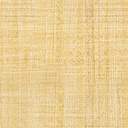 